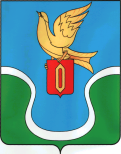 Городская Думамуниципального образования«Городское поселение «Город Ермолино»Боровского района Калужской областиРЕШЕНИЕ" 16 " октября 2019 года		город Ермолино					 № 64Об утверждении Положения о порядке определения части прибыли, перечисляемой в бюджет муниципального образования «Городское поселение «Город Ермолино» муниципальными унитарными предприятиями по результатам хозяйственной деятельностиВ соответствии с статьей 17 Федерального закона от 14.11.2002 № 161-ФЗ «О государственных и муниципальных унитарных предприятиях», руководствуясь Уставом муниципального образования «Городское поселение «Город Ермолино», Городская Дума муниципального образования «Городское поселение «Город Ермолино»РЕШИЛА:1. Утвердить Положение о порядке определения части прибыли, перечисляемой в бюджет муниципального образования «Городское поселение «Город Ермолино» муниципальными унитарными предприятиями по результатам хозяйственной деятельности согласно приложению к настоящему Решению.2. Настоящее Решение вступает в силу с момента подписания, подлежит публикации в газете «Уголок России» и размещению на официальном сайте администрации муниципального образования «Городское поселение «Город Ермолино» в сети Интернет admermolino.ru.Глава муниципального образования«Городское поселение «Город Ермолино» 				Л.А. ФедотоваПриложениек Решению Городской Думы муниципального образования «Городское поселение «Город Ермолино»от 16 октября 2019 № 64Положениео порядке определения части прибыли, перечисляемой в бюджет муниципального образования «Городское поселение «Город Ермолино» муниципальными унитарными предприятиями по результатам хозяйственной деятельности1. Общее положение1.1. Настоящее Положение устанавливает порядок и сроки перечисления в бюджет муниципального образования «Городское поселение «Город Ермолино» части прибыли, полученной по результатам хозяйственной деятельности муниципальными унитарными предприятиями (далее - предприятия), оставшейся после уплаты налогов и иных обязательных платежей.1.2. Настоящее Положение разработано на основании Гражданского кодекса РФ, Федерального закона от 14.11.2002 N 161-ФЗ "О государственных и муниципальных унитарных предприятиях".2. Основные понятия и определения2.1. Норматив отчисления прибыли - численное процентное выражение, определяющее часть прибыли, полученной предприятием по результатам хозяйственной деятельности и оставшейся у предприятия после уплаты налогов и иных обязательных платежей за налоговый период, которая подлежит отчислению в бюджет муниципального образования «Городское поселение «Город Ермолино» (далее – бюджет города).3. Порядок определения норматива отчисления прибыли и сроки отчисления от прибыли3.1. Норматив отчисления чистой прибыли, подлежащей перечислению в бюджет муниципального образования «Городское поселение «Город Ермолино», устанавливается в размере 100 процентов.3.2. Объектом, с которого производится исчисление платежа, для предприятий, применяющих все формы системы налогообложения, является прибыль, остающаяся после уплаты налогов (в том числе налога на прибыль) и иных обязательных платежей (чистая прибыль);3.3. Расчет платежей, подлежащих уплате в бюджет города, производится от суммы прибыли, отраженной в бухгалтерском балансе за отчетный период, в отчете о финансовых результатах (прибылях и убытках).При внесении изменений по решению налоговых органов в финансовую отчетность предприятия за отчетный период размер указанного платежа корректируется.Штрафы и пени, в том числе за нарушение налогового законодательства, не уменьшают базу для расчета при исчислении указанного платежа.4. Порядок исчисления платежа4.1. Сумма, подлежащая перечислению в бюджет города, исчисляется предприятием самостоятельно по итогам годовой финансово-хозяйственной деятельности.4.2. Платеж считается уплаченным с момента зачисления денежных средств на счет бюджета города.4.3. Сумма излишне уплаченного платежа подлежит зачету в счет предстоящих платежей предприятия.4.4. Расчет по начислению платежа, баланс, отчет о финансовых результатах (прибылях и убытках) представляется предприятием в финансово – экономический отдел администрации не позднее 10 дней после представления отчета в налоговый орган.5. Предоставление отсрочки и (или) освобождения (частичногоосвобождения) предприятия от уплаты части прибыли в бюджетмуниципального образования «Городское поселение «Город Ермолино»5.1. Предоставление отсрочки и (или) освобождения (частичного освобождения) предприятия от уплаты части прибыли, остающейся в распоряжении предприятий после уплаты налогов и иных обязательных платежей, производится предприятиям по следующим основаниям:- инвестирование полученной прибыли в основные средства, модернизацию и развитие производства и иные требующие значительных денежных трат на хозяйственные цели производства;- направление средств предприятия на финансирование объектов социальных, культурных сфер, реализация предприятием социально значимых мероприятий;- задолженность бюджета города за выполненные работы (оказанные услуги).5.2. Решение о предоставлении отсрочки и (или) освобождения (частичного освобождения) предприятия от уплаты части прибыли, остающейся в распоряжении предприятий после уплаты налогов и иных обязательных платежей, принимается Решением Городской Думы муниципального образования «Городское поселение «Город Ермолино».6. Представление отчетности6.1. Предприятие по сроку уплаты платежа представляет в финансово – экономический отдел администрации следующие документы:- форму N 1 "Бухгалтерский баланс" предприятия;- форму N 2 "Отчет о прибылях и убытках" бухгалтерской отчетности предприятия;- расчет суммы прибыли, подлежащей перечислению в бюджет города муниципальными унитарными предприятиями, по форме, предусмотренной настоящим;- копию платежного поручения, подтверждающего факт уплаты причитающегося платежа (с отметкой банка).7. Контроль7.1. Руководитель предприятия несет персональную ответственность за достоверность данных о результатах финансово-хозяйственной деятельности предприятия, правильность исчисления платежа, своевременность представления отчетности и уплаты платежа.7.2. В случае несвоевременной уплаты отчислений от прибыли или перечисления не в полном объеме указанные денежные средства подлежат взысканию в порядке, установленном действующим законодательством.7.3. Контроль за полнотой и своевременностью перечислений части прибыли, остающейся в распоряжении предприятий, в бюджет города осуществляется администрацией муниципального образования «Городское поселение «Город Ермолино».